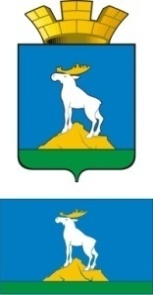 ГЛАВА НИЖНЕСЕРГИНСКОГО ГОРОДСКОГО ПОСЕЛЕНИЯПОСТАНОВЛЕНИЕ01.09.2015 г.               № 317г. Нижние Серги  «Об утверждении Плана мероприятий («дорожной карты») по повышению значений показателей доступности для инвалидов объектов и услуг, оказываемых в сфере культуры и физической культурыРуководствуясь пунктом 1 части 4 статьи 26 Федерального закона от 01.12.2014 года № 419-ФЗ «О внесении изменений в отдельные законодательные акты Российской Федерации по вопросам социальной защиты инвалидов в связи с ратификацией Конвенции о правах инвалидов», поручением  Правительства  Российской  Федерации  от  12.12.2014  года ДМ-П12-9175,   Распоряжением   Свердловской    области  от  22.07.2015 г.  № 788-ПП «Об утверждении Плана мероприятий, направленных на обеспечение реализации положений Конвенции о правах инвалидов и повышение доступности объектов и услуг для инвалидов на территории Свердловской области» на 2015-2020 годы, Уставом Нижнесергинского городского поселения,ПОСТАНОВЛЯЮ:       	1. План мероприятий («дорожную карту») по повышению значений показателей доступности для инвалидов объектов и услуг, оказываемых в сфере культуры и физической культуры (прилагается).2. Отделу по социальным и экономическим вопросам администрации обеспечить реализацию «дорожной карты».3. Контроль исполнения настоящего постановления возложить на заместителя главы администрации Нижнесергинского городского поселения Н.А. Титову.4. Опубликовать настоящее постановление путем размещения полного текста на официальном сайте Нижнесергинского городского поселения в сети Интернет. Глава Нижнесергинского городского поселения                                                                А.М. Чекасин Утвержден постановлением Главы Нижнесергинского городского поселенияот 01.09.2015 № 317  План мероприятий («дорожная карта»)по повышению значений показателей доступности для инвалидов объектов и услуг, оказываемых в сфере культуры и физической культурыI. Цели разработки «дорожной карты»1. Целью плана мероприятий («дорожной карты») по повышению значений показателей доступности для инвалидов объектов и услуг, оказываемых в сфере культуры и физической культуры (далее – «дорожная карта») является: -поэтапное обеспечение для инвалидов условий доступности объектов и услуг, оказываемых в сфере культуры и физической культурыII. Cроки и ожидаемые результаты повышения значений показателей доступности для инвалидов объектов и услуг, оказываемых в сфере культуры и физической культуры Нижнесергинского городского поселенияЗначения показателей доступности для инвалидов объектов и услуг, оказываемыхв сфере культуры и физической культуры Нижнесергинского городского поселения	III. Перечень мероприятий дорожной карты Нижнесергинского городского поселения, реализуемых для достижения запланированных значений показателей доступности для инвалидов объектов и услугПеречень мероприятий, реализуемых для достижения запланированных значений показателей доступности для инвалидов объектов и услуг («дорожная карта»)№ п/пНаименование показателей доступности для инвалидов объектов и услугОжидаемые результаты повышения значений показателей доступностиОжидаемые результаты повышения значений показателей доступностиОжидаемые результаты повышения значений показателей доступностиОжидаемые результаты повышения значений показателей доступностиОжидаемые результаты повышения значений показателей доступностиОжидаемые результаты повышения значений показателей доступностиОрган (должностное лицо), ответственные за мониторинг и достижение запланированных значений показателей доступности№ п/пНаименование показателей доступности для инвалидов объектов и услуг201520162017201820192020Орган (должностное лицо), ответственные за мониторинг и достижение запланированных значений показателей доступностиУвеличение доли доступности объектов, для инвалидов (процентов)  304055607590Директор МБУ «ДК г. Н-Серги», директор МБУК «Библиотечно-информационный центр», директор МКУ «Комитет по физической культуре и спорту»Увеличение доли культурно-досуговых мероприятий для инвалидов (от общего числа мероприятий по состоянию на 01.01.2015 г.) (процентов)  345,566,57,5Директор МБУ «ДК г. Н-Серги»Увеличение доли библиотечных мероприятий для инвалидов (от общего числа мероприятий по состоянию на 01.01.2015 г.) (процентов)  345,566,57,5директор МБУК «Библиотечно-информационный центр»Увеличение доли спортивных мероприятий для инвалидов (от общего числа мероприятий по состоянию на 01.01.2015 г.) (процентов)  33,544,55,05,5МКУ «Комитет по физической культуре и спорту»Увеличение числа инвалидов, привлекаемых к участию в любительских объединениях, вспортивных секциях,библиотечных мероприятиях303540455060Директор МБУ «ДК г. Н-Серги», директор МБУК «Библиотечно-информационный центр», директор МКУ «Комитет по физической культуре и спорту»№ п/пНаименование мероприятияНормативный правовой акт (программа) иной документ, которым предусмотрено проведение мероприятияОтветственные исполнители, соисполнителиСрок реализацииОжидаемый результатРаздел I. Совершенствование нормативной правовой базыРаздел I. Совершенствование нормативной правовой базыРаздел I. Совершенствование нормативной правовой базыРаздел I. Совершенствование нормативной правовой базыРаздел I. Совершенствование нормативной правовой базыРаздел I. Совершенствование нормативной правовой базыпроведение оценки доступности объектов и услуг, оказываемыхв сфере культуры и физической культурыраспоряжениеадминистрация НСГП2015-2016 годывыявление нарушений на предмет оборудования элементами доступной для инвалидов среды жизнедеятельностизаседание экспертной комиссии для выработки рекомендацийпо  созданию условий доступности информации и объектов социальной инфраструктуры для инвалидовна территории Нижнесергинского городского поселенияпостановлениеадминистрация НСГП2016-2020 годывыработка рекомендацийпо  созданию условий доступности информации и объектов социальной инфраструктуры для инвалидовразработка плана мероприятий по переоборудованию, переоснащению объектов элементами доступной для инвалидов среды жизнедеятельности, обеспечению доступности услуграспоряжениеадминистрация НСГП2016-2020 годысоздание условий доступности объектов для инвалидовРаздел II. Мероприятия по поэтапному повышению значений показателей доступности для инвалидов объектов инфраструктуры (подвижного состава, транспортных средств, связи и информации)Раздел II. Мероприятия по поэтапному повышению значений показателей доступности для инвалидов объектов инфраструктуры (подвижного состава, транспортных средств, связи и информации)Раздел II. Мероприятия по поэтапному повышению значений показателей доступности для инвалидов объектов инфраструктуры (подвижного состава, транспортных средств, связи и информации)Раздел II. Мероприятия по поэтапному повышению значений показателей доступности для инвалидов объектов инфраструктуры (подвижного состава, транспортных средств, связи и информации)Раздел II. Мероприятия по поэтапному повышению значений показателей доступности для инвалидов объектов инфраструктуры (подвижного состава, транспортных средств, связи и информации)Раздел II. Мероприятия по поэтапному повышению значений показателей доступности для инвалидов объектов инфраструктуры (подвижного состава, транспортных средств, связи и информации)поддержание условий доступности для инвалидов по зрению официального сайта Нижнесергинского городского поселения_администрация НСГП2016-2020 годысоздание условий доступности информации для инвалидов по зрениюРаздел III. Мероприятия по поэтапному повышению значений показателей доступности предоставляемых инвалидам услуг с учетом имеющихся у них нарушенных функций организма, а также по оказанию им помощи в преодолении барьеров, препятствующих пользованию объектами и услугамиРаздел III. Мероприятия по поэтапному повышению значений показателей доступности предоставляемых инвалидам услуг с учетом имеющихся у них нарушенных функций организма, а также по оказанию им помощи в преодолении барьеров, препятствующих пользованию объектами и услугамиРаздел III. Мероприятия по поэтапному повышению значений показателей доступности предоставляемых инвалидам услуг с учетом имеющихся у них нарушенных функций организма, а также по оказанию им помощи в преодолении барьеров, препятствующих пользованию объектами и услугамиРаздел III. Мероприятия по поэтапному повышению значений показателей доступности предоставляемых инвалидам услуг с учетом имеющихся у них нарушенных функций организма, а также по оказанию им помощи в преодолении барьеров, препятствующих пользованию объектами и услугамиРаздел III. Мероприятия по поэтапному повышению значений показателей доступности предоставляемых инвалидам услуг с учетом имеющихся у них нарушенных функций организма, а также по оказанию им помощи в преодолении барьеров, препятствующих пользованию объектами и услугамиРаздел III. Мероприятия по поэтапному повышению значений показателей доступности предоставляемых инвалидам услуг с учетом имеющихся у них нарушенных функций организма, а также по оказанию им помощи в преодолении барьеров, препятствующих пользованию объектами и услугамипроведение работ по оборудованию территорий, прилегающих  к зданиям объектов культуры и физической культуры элементами доступности для инвалидов (стоянки автотранспорта инвалидов)_МБУ «ДК г. Н-Серги», МБУК «Библиотечно-информационный центр», МКУ «Комитет по физической культуре и спорту»2016-2020 годысоздание условий доступности объектов для инвалидовпроведение работ по оборудованию пути (путей) движения внутри здания, включая пути эвакуации (окраска ступеней лестниц, оснащение перилами)_МБУ «ДК г. Н-Серги», МБУК «Библиотечно-информационный центр», МКУ «Комитет по физической культуре и спорту»2016-2020 годысоздание условий доступности объектов для инвалидовпроведение работ по оборудованию зон целевого посещения объекта_МБУ «ДК г. Н-Серги», МБУК «Библиотечно-информационный центр», МКУ «Комитет по физической культуре и спорту»2016-2020 годысоздание условий доступности объектов для инвалидовпроведение работ по оборудованию санитарно-гигиенических помещений (нескользкое покрытие пола, монтаж перил)_МБУ «ДК г. Н-Серги», МБУК «Библиотечно-информационный центр», МКУ «Комитет по физической культуре и спорту»2016-2020 годысоздание условий доступности объектов для инвалидовсоздание условий доступности для инвалидов по зрениюсистемы информации об оказываемых услугах_МБУ «ДК г. Н-Серги», МБУК «Библиотечно-информационный центр», МКУ «Комитет по физической культуре и спорту»2016-2020 годысоздание условий доступности услуг для инвалидов по зрениюРаздел IV. Мероприятия по инструктированию или обучению специалистов, работающих с инвалидами, по вопросам, связанным с обеспечением доступности для них объектов, услуг и оказанием помощи в их использовании или получении (доступу к ним)Раздел IV. Мероприятия по инструктированию или обучению специалистов, работающих с инвалидами, по вопросам, связанным с обеспечением доступности для них объектов, услуг и оказанием помощи в их использовании или получении (доступу к ним)Раздел IV. Мероприятия по инструктированию или обучению специалистов, работающих с инвалидами, по вопросам, связанным с обеспечением доступности для них объектов, услуг и оказанием помощи в их использовании или получении (доступу к ним)Раздел IV. Мероприятия по инструктированию или обучению специалистов, работающих с инвалидами, по вопросам, связанным с обеспечением доступности для них объектов, услуг и оказанием помощи в их использовании или получении (доступу к ним)Раздел IV. Мероприятия по инструктированию или обучению специалистов, работающих с инвалидами, по вопросам, связанным с обеспечением доступности для них объектов, услуг и оказанием помощи в их использовании или получении (доступу к ним)Раздел IV. Мероприятия по инструктированию или обучению специалистов, работающих с инвалидами, по вопросам, связанным с обеспечением доступности для них объектов, услуг и оказанием помощи в их использовании или получении (доступу к ним)организация обучения (инструктирования) специалистов,по вопросам, связанным с обеспечениемдоступности для инвалидов объектов и услуг;распоряжениеАдминистрация НСГП, МБУ «ДК г. Н-Серги», МБУК «Библиотечно-информационный центр», МКУ «Комитет по физической культуре и спорту»2016-2020 годысоздание условий доступности объектов и услуг для инвалидов 